Geachte collega,Hierbij willen wij u van harte uitnodigen voor de regioavond van de afdeling Medische Oncologie in het UMCG, op woensdag 11 juli 2018. De thema’s van de avond zijn “Antistolling bij kanker, nieuwe behandelmethoden bij schildkliercarcinoom en neuro-endocriene tumoren/carcinomen”.  We hopen op een inspirerende avond, in aangenaam collegiaal gezelschap. We stellen uw komst daarom ten zeerste op prijs. Datum: 		11 juli 2018Locatie:			Lokaal 16, 2e verdieping onderwijscentrum UMCG	PROGRAMMA17.45-18.30 uur	Ontvangst met buffet, luxe gedeelte personeelsrestaurant18.30-18.35 uur	Opening18.35-19.35 uur	Antistolling bij kanker: over naar DOAC’s?			Dr. Michel van Kruchten, internist-oncoloog i.o., UMCG			Prof. dr. Karina Meijer, internist-hematoloog, UMCG19.35-19.55 uur	PAUZE19.55-20.25 uur	Nieuwe systeembehandelingen van het schildkliercarcinoom			Drs. Esther Broekman, internist-oncoloog, UMCG20.25-20.55 uur	Nieuwe systeembehandelingen van neuro-endocriene tumoren/carcinomen			Dr. Annemiek Walenkamp, internist-oncoloog, UMCG20.55-21.00 uur	Nieuws, mededelingen, afsluiting21.00 uur		Afsluiting en napraten met een drankjeAccreditatie is aangevraagd bij de NIV, NVRO, NVVP, VSR en V&VN. Ten behoeve van de accreditatie verzoeken wij u uw BIG-registratienummer door te geven aan ons secretariaat, zodat wij u kunnen registreren. Er ligt een presentielijst klaar waarop aanwezigen hun handtekening kunnen invullen. Er zijn bewijzen van deelname te verkrijgen, waarmee accreditatie op individuele basis kan worden aangevraagd. Wij verzoeken u uw aanwezigheid op voorhand even te melden aan ons secretariaat (e-mail: medischeoncologiesecretariaat@onco.umcg.nl).Met vriendelijke groeten, in de hoop u te mogen ontmoeten op 11 juli,Dr. Jacco de Haan, Dr. Derk Jan de Groot en Dr. Carolien Schröder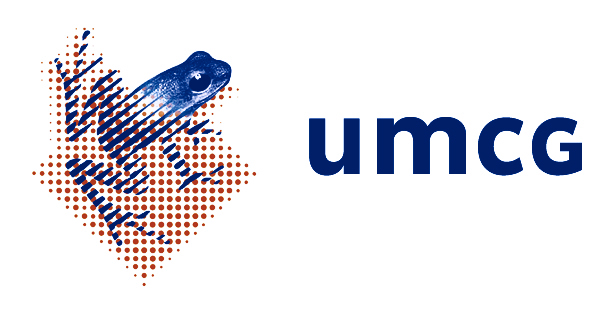 